附件1：组厅字〔2014〕28号中共中央组织部办公厅关于发动广大党员订阅使用共产党员微信、共产党员易信的通知各省、自治区、直辖市党委组织部，各副省级城市党委组织部，中央和国家机关各部委、各人民团体组织人事部门，新疆生产建设兵团党委组织部，各中管金融企业党委，部分国有重要骨干企业党组（党委），部分高等学校党委：近日，中央组织部联合有关单位创办了共产党员微信、共产党员易信。共产党员微信、共产党员易信设置党建要闻、创新视点、先进典型、特色栏目四大板块内容，重点推送党的建设和组织工作重要部署、重要文件解读、热点问题评析和先进典型等，每个工作日发布1期。（共产党员微信订阅号为：gcdyweixin，共产党员易信订阅号为：gcdyyx。）创办这两个平台，是用改革创新精神和信息化手段推进党建工作的又一新举措，是宣传党的路线方针政策、传播党的思想理论的新载体，以党性教育为重点开展党员教育的新阵地，学习弘扬先进典型、引领社会风尚的新平台。各级组织部门要积极协调本地本部门有关媒体，加大对共产党员微信、共产党员易信的宣传力度，结合召开会议、工作调研、举办培训班等进行推介，发动党员干部学习使用。要在党员干部现代远程教育平台、党建网站、党员教育（党建）电视频道和手机报等专题介绍共产党员微信、共产党员易信内容和订阅方法。基层党组织要面对面、手把手地帮助基层党员群众掌握共产党员微信、共产党员易信使用方法。办好共产党员微信、共产党员易信需要各方面共同努力。各级组织部门和基层党组织要积极为共产党员微信、共产党员易信平台建设献计献策，推荐、提供务实管用、生动鲜活、有趣有味的信息，反映党员干部的学习需求，使共产党员微信、共产党员易信办出水平、办出品牌、办出影响力，成为广大党员重要的学习交流阵地。中共中央组织部办公厅                           2014年7月24日订阅共产党员微信、共产党员易信说明1.下载微信或易信软件。打开手机网络浏览器，输入weixin.qq.com/d，下载安装微信软件；输入http://yixin.im，下载安装易信软件。2.申请个人账号。打开微信或易信软件，根据提示信息申请注册个人账号。3.订阅“共产党员微信”或“共产党员易信”。登录微信或易信软件，点击“添加朋友”，搜索“gcdyweixin”“共产党员”或“gcdyyx”“共产党员易信”，点击“关注”，完成订阅。4.阅读“共产党员微信”或“共产党员易信”内容。登录微信或易信软件，点击“订阅号”，阅读共产党员微信或共产党员易信内容。用手机上的二维码扫描软件拍摄下列二维码，可直接下载安装微信、易信软件，订阅共产党员微信、易信。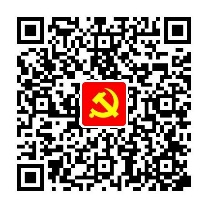 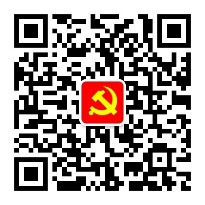 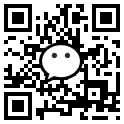 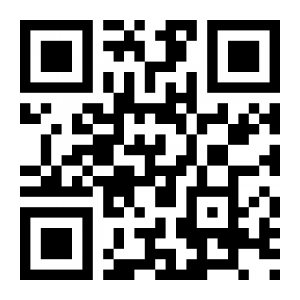   微信软件     共产党员微信      易信软件      共产党员易信  二维码       订阅号二维码       二维码       订阅号二维码